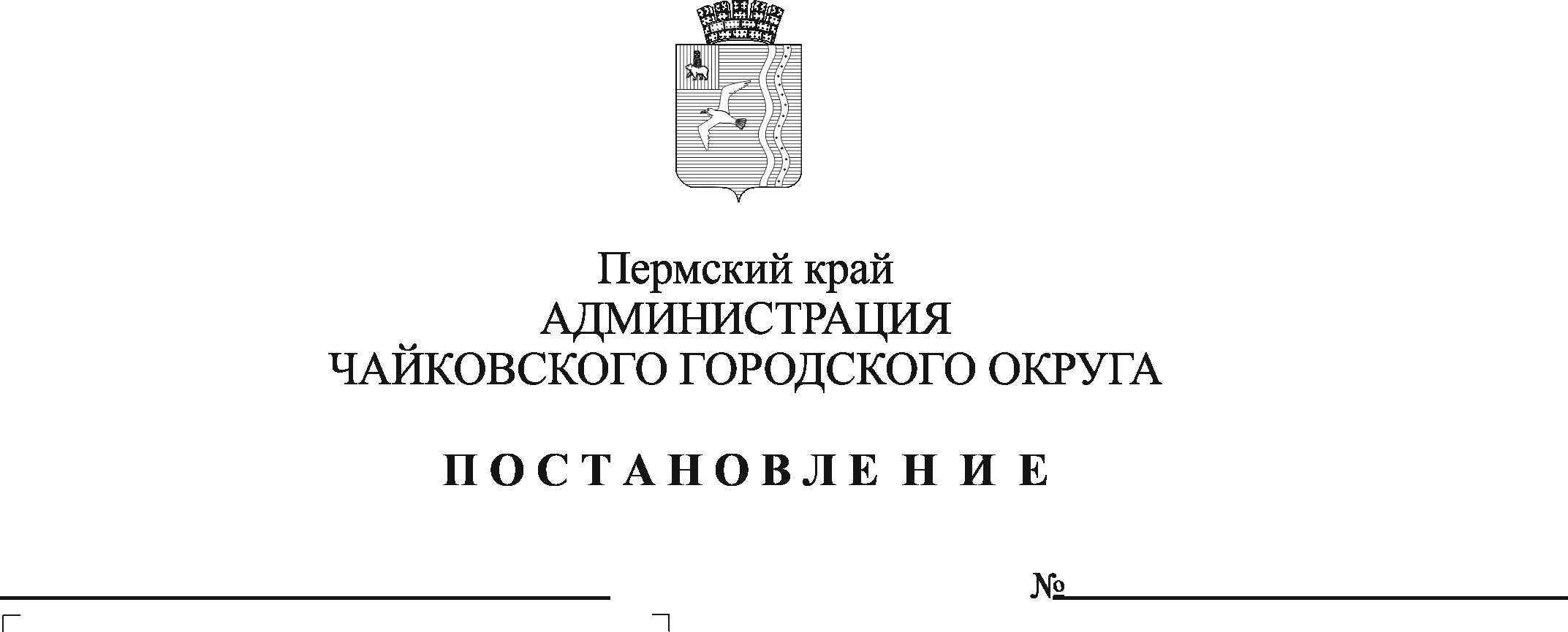  В соответствии с Федеральным законом от 6 окрября 2003 г. № 131-ФЗ «Об общих принципах организации местного самоуправления в Российской Федерации», в целях реализации Федерального закона от 27 июля 2010 г. № 210-ФЗ «Об организации предоставления государственных и муниципальных услуг», на основании Устава Чайковского городского округа ПОСТАНОВЛЯЮ:Внести изменения в постановление администратции Чайковского городского округа от 26.11.2020 № 1143 «Об утверждении административного регламента предоставления муниципальной услуги «Прием на обучение по образовательным программам начального общего, основного общего и среднего общего образования» (в редакции постановления администрации Чайковского городского округа от 15.12.2021 № 1309):наименование постановления изложить в следующей редакции: «Об утверждении административного регламента предоставления муниципальной услуги «Прием заявлений о зачислении в государственные и муниципальные образовательные организации субъектов Российской Федерации, реализующие программы общего образования»;пункт 1 изложить в следующей редакции:«1. Утвердить прилагаемый административный регламент предоставления муниципальной услуги «Прием заявлений о зачислении в государственные и муниципальные образовательные организации субъектов Российской Федерации, реализующие программы общего образования (прилагается).».2. Внести в административный регламент предоставления муниципальной услуги «Прием на обучение по образовательным программам начального общего, основного общего и среднего общего образования», утвержденный постановлением администрации Чайковского городского округа от 26 ноября 2020 г. № 1143, следующие изменения:2.1. абзац первый пункта 1.1.1 подраздела 1.1 изложить в следующей редакции:«Административный регламент предоставления муниципальной услуги «Прием заявлений о зачислении в государственные и муниципальные образовательные организации субъектов Российской Федерации, реализующие программы общего образования» (далее административный регламент, муниципальная услуга) разработан в целях повышения качества предоставления муниципальной услуги и определяет последовательность и сроки административных процедур (действий), осуществляемых по запросу заявителей в пределах установленных нормативными правовыми актами Российской Федерации, Пермского края, муниципальными правовыми актами полномочий в соответствии с требованиями Федерального закона от 27 июля 2010 г. № 210-ФЗ «Об организации предоставления государственных и муниципальных услуг» (далее – Федеральный закон № 210-ФЗ).»;2.2. пункт 1.2.1.2 подраздела 1.2. изложить в следующей редакции:«1.2.1.2 граждане, получившие основное общее образование, или совершеннолетние граждане Российской Федерации, иностранные граждане, лица без гражданства, имеющие право на получение общего образования в соответствии с законодательством Российской Федерации (далее-поступающий)»;2.3. пункт 2.1.1 подраздела 2.1 изложить в следующей редакции:«2.1.1. Прием заявлений о зачислении в государственные и муниципальные образовательные организации субъектов Российской Федерации, реализующие программы общего образования.»;2.4. пункт 2.6.1.3. подраздела 2.6. изложить в следующей редакции:«2.6.1.3. копия свидетельства о рождении ребенка и копия свидетельства о рождении полнородных и неполнородных брата и (или) сестры (в случае использования права преимущественного приема на обучение в образовательную организацию, в которой обучаются его полнородные и неполнородные брат и (или) сестра) или документа, подтверждающего родство заявителя»;2.5. пункт 2.6.1.6. подраздела 2.6. изложить в следующей редакции:«2.6.1.6. справка с места работы заявителя (при наличии права внеочередного или первоочередного приема на обучение)»;2.6. строки 2, 5, 6 приложения 1 к административному регламенту «Прием на обучение по образовательным программам начального общего, основного общего и среднего общего образования» изложить в следующей редакции согласно приложению 1 к настоящему постановлению; 2.7. приложение 2.1 к административному регламенту «Прием на обучение по образовательным программам начального общего, основного общего и среднего общего образования» изложить в следующей редакции согласно приложению 2 к настоящему постановлению;2.8. приложение 2.2 к административному регламенту «Прием на обучение по образовательным программам начального общего, основного общего и среднего общего образования» изложить в следующей редакции согласно приложению 3 к настоящему постановлению;2.9. дополнить административный регламент приложением 2.3 согласно приложению 4 к настоящему постановлению;2.10. приложение 3 к административному регламенту «Прием на обучение по образовательным программам начального общего, основного общего и среднего общего образования» изложить в следующей редакции согласно приложению 5 к настоящему постановлению».3. Опубликовать постановление в газете «Огни Камы», разместить на официальном сайте администрации Чайковского городского округа.4. Постановление вступает в силу после его официального опубликования.Глава городского округа - глава администрацииЧайковского городского округа					Ю.Г. Востриков_______________________________________________________(наименование должности руководителя образовательной организации)_______________________________________________________                                                               (ФИО руководителя)_______________________________________________________(ФИО заявителя - родителя (законного представителя)                        несовершеннолетнего обучающегося)ЗАЯВЛЕНИЕо зачислении на обучение в образовательную организацию, реализующую образовательные программы начального общего и основного общего образования (примерная форма)	Прошу принять моего ребенка ___________________________________________________                                                                                                        (ФИО ребенка)в______ класс ________________________________________________________________________                                                                                        (наименование образовательной организации)для получения общего образования в __________________форме с «____» __________ 20_____г.                                                                         (очной, очно-заочной, заочной)                                                                                                                                                                    Язык образования русский.Прошу организовать изучение родного языка из числа языков народов Российской Федерации, в том числе русского языка как родного языка: ______________________________ 					                                          (да / нет; в случае «да» - указать какой)Изучал (а) иностранный язык (для 2-9 классов) _______________________________________.	Сведения о ребенке:Дата рождения: «______» _______________________20_____г.;Место рождения: _________________________________________________________________;Адрес места жительства: ___________________________________________________________;Адрес места пребывания: __________________________________________________________ ;Свидетельство о рождении: серия ____номер _______, выданное _________________________________________________________________________________________________________;(когда и кем выдано)Паспорт (по достижении 14-летнего возраста): серии ________ № __________, выданный _________________________________________________________________________________.(когда и кем выдан)	Сведения о родителях (законных представителях):	Мать:ФИО ___________________________________________________________________________;Адрес места жительства: ___________________________________________________________;Адрес места пребывания: __________________________________________________________;Контактный телефон: ___________________________________________________ (при наличии);Е-mail: _______________________________________________________________ (при наличии).Отец:ФИО ___________________________________________________________________________;Адрес места жительства: ___________________________________________________________;Адрес места пребывания: _________________________________________________________Контактный телефон: ___________________________________________________ (при наличии);Е-mail: _______________________________________________________________ (при наличии).	Дополнительная информация:Наличие права внеочередного, первоочередного или преимущественного приема: _______________________________________________________________________________________.(да /нет, в случае «да» - указать категорию гражданина, имеющего такое право)Наличие потребности ребенка в обучении по адаптированной образовательной программе: _________(да/нет) и/или создании специальных условий для организации обучения и воспитания в соответствии с заключением психолого-медико-педагогической комиссии: _______ (да/нет) _______________________________________________ (указать реквизиты заключения ПМПК);Согласен(а) на обучение ребенка по адаптированной образовательной программе ____________________________________________________                            ______________________(указать программу)                                                                       			(подпись)Наличие потребности ребенка в создании специальных условий для организации обучения и воспитания ребенка-инвалида в соответствии с индивидуальной программой реабилитации: _______(да/нет)_______________________________________________(указать реквизиты заключения ИПР).	Прошу проинформировать меня о зачислении (отказе в зачислении) в образовательную организацию (выбрать способ информирования, в том числе в электронной форме): _________________________________________________________________________________Решение принято с учетом мнения ребенка.	С Уставом образовательной организации, лицензией на осуществление образовательной деятельности, свидетельством о государственной аккредитации, общеобразовательными программами и другими документами, регламентирующими организацию и аккредитации образовательной организации, осуществление образовательной деятельности, правами и обязанностями обучающихся ознакомлен(а):«___»___________20___г.        __________________________       __________________                                                                        (ФИО)                                                     (подпись)Достоверность и полноту указанных сведений подтверждаю:«___»___________20___г.        __________________________       __________________(ФИО)                                                  (подпись)Подтверждаю согласие _________________________________________________________________,(наименование образовательной организации)на обработку представленных в настоящем заявлении моих персональных данных и персональных данных моего ребенка, то есть любое действие (операцию) или совокупность действий (операций), совершаемых с использованием средств автоматизации или без использования таких средств с персональными данными, включая сбор, запись, систематизацию, накопление, хранение, уточнений (обновление, изменение), извлечение, использование, передачу (распространение, предоставление, доступ), обезличивание, блокирование, удаление, уничтожение персональных данных в целях получения муниципальной услуги «Прием на обучение по программам начального общего, основного общего и среднего общего образования». Настоящее согласие действует на период обучения ребенка в образовательной организации и до истечения срока хранения личного дела либо до дня отзыва в письменной форме в случаях, предусмотренным действующим законодательством.«____»_______________20____г._____________________________________      _________________________						  (ФИО)                                                  (подпись)Должность лица, ответственного за прием документов ___________ / ____________________                                                                                                               (подпись)                    (ФИО)_______________________________________________________(наименование должности руководителя образовательной организации)_______________________________________________________                                                               (ФИО руководителя)_______________________________________________________(ФИО поступающего несовершеннолетнего обучающегося)ЗАЯВЛЕНИЕо зачислении на обучение в образовательную организацию, реализующую образовательные программы среднего общего образования (примерная форма)	Прошу принять меня ____________________________________________________________                                                                                                        (ФИО поступающего)в______ класс ____________________________________________________________________                                                                                        (наименование образовательной организации)для получения общего образования в __________________форме с «___» __________ 20____г.                                                                         (очной, очно – заочной, заочной)                                                                                                                                                                    Язык образования русский.Прошу организовать изучение родного языка из числа языков народов Российской Федерации, в том числе русского языка как родного языка: _________________________________ 					                                                      (указать какой)Изучал (а) иностранный язык _______________________________________.	Сведения о поступающем:Дата рождения: «______» _______________________20_____г.;Место рождения: _________________________________________________________________;Адрес места жительства: ___________________________________________________________;Адрес места пребывания: __________________________________________________________ ;Паспорт: серии ________ № _______________, выданный ______________________________.Аттестат об основном общем образовании (реквизиты): №________________________________,выданный_________________________________________________________________________Контактный телефон: ___________________________________________________ (при наличии);Е-mail: _________________________________________________________________ (при наличии).		Сведения о родителях (законных представителях):	Мать:ФИО ___________________________________________________________________________;Адрес места жительства: ___________________________________________________________;Адрес места пребывания: __________________________________________________________;Контактный телефон: ___________________________________________________ (при наличии);Е-mail: _______________________________________________________________ (при наличии).Отец:ФИО ___________________________________________________________________________;Адрес места жительства: ___________________________________________________________;Адрес места пребывания: _________________________________________________________Контактный телефон: ___________________________________________________ (при наличии);Е-mail: _______________________________________________________________ (при наличии).Дополнительная информация:Наличие права внеочередного, первоочередного или преимущественного приема: ___________________________________________________________________________________________.(да /нет, в случае «да» - указать категорию гражданина, имеющего такое право)Наличие потребности поступающего в обучении по адаптированной образовательной программе: ________(да/нет) и (или) создании специальных условий для организации обучения и воспитания в соответствии с заключением психолого-медико-педагогической комиссии: _______ (да/нет) ____________________________________________(указать реквизиты заключения ПМПК);Согласен(а) на обучение по адаптированной образовательной программе ____________________________________________________      __________________   _____________(указать программу)                                                                                   (подпись)     (подпись родителя)Наличие потребности поступающего в создании специальных условий для организации обучения и воспитания в соответствии с индивидуальной программой реабилитации инвалида: _____(да/нет) _________________________________(указать реквизиты заключения ИПР).	Прошу проинформировать меня о зачислении (отказе в зачислении) в образовательную организацию (выбрать способ информирования, в том числе в электронной форме): _________________________________________________________________________________.Решение принято с учетом мнения родителей______________________________      _____________						        (ФИО родителя (законного представителя))          (подпись)С Уставом образовательной организации, лицензией на осуществление образовательной деятельности, свидетельством о государственной аккредитации, общеобразовательными программами и другими документами, регламентирующими организацию и аккредитации образовательной организации, осуществление образовательной деятельности, правами и обязанностями обучающихся ознакомлен(а):«__»___________20__г.        _______________________________________      __________________                                                                        (ФИО поступающего)                                	 (подпись)      _______________________________________       __________________                                                          (ФИО родителя (законного представителя))                          (подпись)Достоверность и полноту указанных сведений подтверждаю:«__»___________20__г.        __________________________       __________________                                                                        (ФИО поступающего)                     (подпись)Подтверждаю согласие __________________________________________________________________,                                    (наименование образовательной организации)на обработку представленных в настоящем заявлении моих персональных данных, то есть любое действие (операцию) или совокупность действий (операций), совершаемых с использованием средств автоматизации или без использования таких средств с персональными данными, включая сбор, запись, систематизацию, накопление, хранение, уточнений (обновление, изменение), извлечение, использование, передачу (распространение, предоставление, доступ), обезличивание, блокирование, удаление, уничтожение персональных данных в целях получения муниципальной услуги «Прием на обучение по программам начального общего, основного общего и среднего общего образования». Настоящее согласие действует на период обучения поступающего в образовательной организации и до истечения срока хранения личного дела либо до дня отзыва в письменной форме в случаях, предусмотренным действующим законодательством.«___»_______________20___г.___________________________      _______________                                                                      (ФИО поступающего)                          (подпись)Должность лица, ответственного за прием документов ___________ / ____________________                                                                                                               (подпись)                    (ФИО)_______________________________________________________(наименование должности руководителя образовательной организации)_______________________________________________________                                                               (ФИО руководителя)_______________________________________________________(ФИО поступающего - совершеннолетнего обучающегося)ЗАЯВЛЕНИЕо зачислении на обучение в образовательную организацию  (примерная форма)	Прошу принять меня ____________________________________________________________                                                                                                        (ФИО поступающего)в______ класс ____________________________________________________________________                                                                                        (наименование образовательной организации)для получения общего образования в __________________форме с «___» __________ 20____г.                                                                         (очной, очно – заочной, заочной)                                                                                                                                                                    Язык образования русский.Прошу организовать изучение родного языка из числа языков народов Российской Федерации, в том числе русского языка как родного языка: _________________________________ 					                                            (да / нет; в случае «да» - указать какой)Изучал (а) иностранный язык (для 2-11 классов) _______________________________________.	Сведения о поступающем:Дата рождения: «______» _______________________20_____г.;Место рождения: _________________________________________________________________;Адрес места жительства: ___________________________________________________________;Адрес места пребывания: __________________________________________________________ ;Паспорт: серии ________ № _______________, выданный ______________________________.Аттестат об основном общем образовании (при наличии): №______________________________,выданный__________________________________________________________________________Контактный телефон: ___________________________________________________ (при наличии);Е-mail: _________________________________________________________________ (при наличии).		Дополнительная информация:Наличие права внеочередного, первоочередного или преимущественного приема: ___________________________________________________________________________________________.(да /нет, в случае «да» - указать категорию гражданина, имеющего такое право)Наличие потребности поступающего в обучении по адаптированной образовательной программе: ________(да/нет) и (или) создании специальных условий для организации обучения и воспитания в соответствии с заключением психолого-медико-педагогической комиссии: _______ (да/нет) ____________________________________________(указать реквизиты заключения ПМПК);Согласен(а) на обучение по адаптированной образовательной программе ____________________________________________________                            __________________(указать программу)                                                                                                     (подпись)Наличие потребности поступающего в создании специальных условий для организации обучения и воспитания в соответствии с индивидуальной программой реабилитации инвалида: _____(да/нет) _________________________________(указать реквизиты заключения ИПР).	Прошу проинформировать меня о зачислении (отказе в зачислении) в образовательную организацию (выбрать способ информирования, в том числе в электронной форме): _________________________________________________________________________________.С Уставом образовательной организации, лицензией на осуществление образовательной деятельности, свидетельством о государственной аккредитации, общеобразовательными программами и другими документами, регламентирующими организацию и аккредитации образовательной организации, осуществление образовательной деятельности, правами и обязанностями обучающихся ознакомлен(а):«__»___________20__г.        __________________________       __________________                                                                        (ФИО)                                                   (подпись)Достоверность и полноту указанных сведений подтверждаю:«__»___________20__г.        __________________________       __________________                                                                        (ФИО)                                             (подпись)Подтверждаю согласие ______________________________________________________________,(наименование и адрес образовательной организации)на обработку представленных в настоящем заявлении моих персональных данных, то есть любое действие (операцию) или совокупность действий (операций), совершаемых с использованием средств автоматизации или без использования таких средств с персональными данными, включая сбор, запись, систематизацию, накопление, хранение, уточнений (обновление, изменение), извлечение, использование, передачу (распространение, предоставление, доступ), обезличивание, блокирование, удаление, уничтожение персональных данных в целях получения муниципальной услуги «Прием на обучение по программам начального общего, основного общего и среднего общего образования». Настоящее согласие действует на период обучения поступающего в образовательной организации и до истечения срока хранения личного дела либо до дня отзыва в письменной форме в случаях, предусмотренным действующим законодательством.«___»_______________20___г.___________________________      _______________                                                                      (ФИО)                                              (подпись)Должность лица, ответственного за прием документов ________________ / __________________________                                                                                                            (подпись)                  	  (ФИО)Приложение 5к постановлению администрации Чайковского городского округаот    _____ №_______           Перечень категорий граждан, имеющих право на получение мест в образовательных организациях в первоочередном, внеочередном порядке, а также право преимущественного приема на обучение по основным общеобразовательным программам начальног общего образованияО внесении изменений в постановление администрации Чайковского городского округа от 26.11.2020 № 1143 «Об утверждении административного регламента предоставления муниципальной услуги «Прием на обучение по образовательным программам начального общего, основного общего и среднего общего образования»Приложение 1к постановлению администрацииЧайковского городского округаот_________ № _____________№п/пНаименование учрежденияРеквизиты (почтовый индекс, адрес, телефон)Адрес электронной почтыИнтернет-сайт2Муниципальное автономное общеобразовательное учреждение «Средняя общеобразовательная школа «НьюТон»617762, Пермский край, г. Чайковский, ул. Алексея Кирьянова, д. 1,т. 7-48-49617762, Пермский край, г. Чайковский,ул. Азина, д. 1/1т. 7-68-50 mousosh21957@mail.ruhttp://maousosh2.ru5Муниципальное бюджетное общеобразовательной учреждение «Средняя общеобразовательная школа № 8617766, Пермский край, г. Чайковский, ул. Бульвар Текстильщиков, д. 6,т. 2-90-28, 2-03-27617766, Пермский край, г. Чайковский,ул. Зеленая, д. 4/4sh8.chaikovsk@yandex.ruwww.chaikschool8.ru6Муниципальное автономное общеобразовательное учреждение «Гимназия имени Алексея Кирьянова» г. Чайковский617760, Пермский край, г. Чайковский, ул. Кабалевского, д. 32, т. 3-39-39, 3-39-35617760, Пермский край, г. Чайковский,ул. Кабалевского, д. 35а rusol@list.ruhttp://www.shkrab.ru/Приложение 3к постановлению администрацииЧайковского городского округаот_________ № _____________Приложение 4к постановлению администрацииЧайковского городского округаот_________ № _____________№Категория гражданДокументы, подтверждающие право на внеочередное и преимущественное правоНормативный правовой акт1Право на получение места в образовательной организации в первоочередном порядкеПраво на получение места в образовательной организации в первоочередном порядкеПраво на получение места в образовательной организации в первоочередном порядке1.1Дети сотрудников, имеющих специальные звания и проходящих службу в учреждениях и органах уголовно-исполнительной системы, Федеральнй противопожарной службы Государственной противопожарной службы, таможенных органах Российской Федерации (далее сотрудники), проживающие на территории Чайковского городского округа, дети, находящиеся (находившиеся) на иждевении сотрудника, гражданина РФ; дети сотрудника, погибшего (умершего) в следствии увечья или иного повреждения здоровья, полученных в связи с выполнением служебных обязанностей, умершего в следствии заболевания, полученного в период прохождения службы в учреждениях и органах; дети гражданина РФ, уволенного со службы в учреждениях и органах в следствие увечья или иного повреждения здоровья, полученых в связи с выполнением служебных обязанностей и исключивших возможность дальнейшего прохождения службы в учреждениях и органах; дети гражданина РФ, умершего в течение одного года после увольнения со службы в учреждениях и органах в следствие увечья или иного повреждения здоровья, получивших в связи с выполнением служебных обязанностей, либо в следствие заболевания, полученного в период прохождения службы в учреждениях и органах, исключивших возможность дальнейшего прохождения службы в учреждениях и органах.Справка с места работы о занимаемой должности, документ, в установленом порядке, подтверждающий:- факт гибели (смерти) сотрудника в следствие увечья или иного повреждения здоровья, полученных в связи с выполнением служебных обязанностей,- факт смерти сотрудника в следствие заболевания, полученного в период прохождения службы в учреждениях и органах,- факт увольнения гражданина РФ со службы в учреждениях и органах в следствие увечья или иного повреждения здоровья, полученных в связи с выполненим служебных обязанностей и исключивших возможность дальнейшего прохождения службы в учреждениях и органах,- факт смерти гражданина РФ до истечения одного года после увольнения со службы в учреждениях и органах в следствие увечья или иного повреждения здоровья, полученных в связи с выполнением служебных обязанностей, либо в следствие заболевания, полученного в период прохождения службы в учреждениях и органах, исключивших возможность дальнейшего прохождения службы в учреждениях и органах,- факт нахождения детей на иждивении сотрудника, гражданина РФ.Пункт 14 статьи 33 Федерального закона от 30 декабря 2012 года №283-ФЗ «О социальных гарантиях сотрудниками некоторых федеральных органов исполнительной власти и внесение изменений в отдельные законодательные акты Российской Федерации»1.2Дети сотрудников полиции, проживающих на территории Чайковского городского округа; дети сотрудников полиции, погибших (умерших) в следствие увечья или иного повреждения здоровья, полученных в связи с выполнением служебных обязанностей, умерших в следствии заболевания, полученного в период прохождения полиции; дети гражданина РФ, уволенного со службыв полиции в следствии увечья или иного повреждения здоровья, полученных в связи с выполнением служебных обязанностей и исключивших возможность дальнейшего прохождения службы в полиции; дети гражданина РФ, умершего в течение одного года после увольнения со службы в полиции в следствие увечья или иного повреждения здоровья, полученных в связи с выплнением служебных обязанностей, либо в следствие заболевания, полученного в период прохождения службы в полиции, исключивших возможность дальнейшего прохождения службы в полиции; дети сотрудника полиции, гражданинеа РФ, находящиеся (находившиеся) на иждивении сотрудника полиции.Справка с места работы о занимаемой должности, документ, в установленном порядке, подтверждающий:- факт гибели (смерти) сотрудника полиции в связи с осуществлением служебной деятельности,- факт увольнения со службы в полиции в следствие увечья или иного повреждения здоровья, полученных с связи с выполнением служебных обязанностей и исключивших возможность дальнейшего прохождения службы в полиции,- факт смерти гражданина Российской Федерации по истечении одного года после увольнения со службы в полиции в следствие увечья или иного повреждения здоровья, полученных в связи с выполнением служебных обязанностей, либо в следствие заболевания, полученного в период прохождения службы в полиции, исключивших возможность дальнейшего прохождения службы в полиции;- факт нахождения детей на иждивении сотрудника полиции, гражданина Российской Федерации.Пункт 6 статьи 46 Федерального закона от 07 февраля 2011 г. № 3-ФЗ «О полиции»1.3Дети военнослужащих по месту жительства их семейСправка из военной части или военного комиссариата по месту жительства семьиПункт 6 статьи 19 Федерального закона от 27 мая 1998 г. № 76-ФЗ «О статусе военнослужащих»2Право на получение места в образовательной организации, имеющей интернат, во внеочередном порядкеПраво на получение места в образовательной организации, имеющей интернат, во внеочередном порядкеПраво на получение места в образовательной организации, имеющей интернат, во внеочередном порядке2.1Дети прокуроровСправка с места работы о занимаемой должностиПункт 5 статьи 44 Федерального закона от 17 января 1992 г. № 2202- 1 «О прокуратуре Российской Федерации»2.2Дети сотрудников следственного комитетаСправка с места работы о занимаемой должностиПункт 25 статьи 35 Федерального закона от 28 декабря 2010 г. № 403-ФЗ «О следственном комитете Российской Федерации»2.3Дети судейСправка с места работы о занимаемой должностиПункт 3 статьи 19 закона Российской Федерации от 26 июня 1992 г. № 3132-1 «О статусе судей в Российской Федерации»3Право преимущественного приема на обучение по основным общеобразовательным программам начального общего образованияПраво преимущественного приема на обучение по основным общеобразовательным программам начального общего образованияПраво преимущественного приема на обучение по основным общеобразовательным программам начального общего образования3.1Дети, имеющие право преимущественного приема на обучение по основным общеобразовательным программам начального общего образования в образовательную организацию, в которой обучаются их полнородные и неполнородные брат и (или) сестра.Копия свидетельства о рождении полнородных или неполнородных брата и (или) сестры.Федеральный закон от 02.07.2021г. №310-ФЗ «О внесении изменений в статью 54 Семейного кодекса Российской Федерации и статьи 36 и 67 Федерального закона «Об образовании в Российской Федерации»